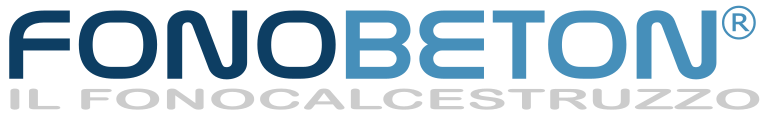 Voci di capitolato FONOBETONRealizzazione dell’isolamento del rumore di calpestio e termico con sottofondo alleggerito a base cementizia confezionato con aggregato polimerico conforme UNI 10667-14, opportunamente trattato e lavato. Tale sottofondo sarà costituito da una miscela di cemento in quantità compresa tra 200 kg/m3 e 250 kg/m3, aggregato in quantità minima di 70 kg/m3, acqua nella quantità di 130 l/m3 circa e da additivi nella quantità necessaria ad impedire il classamento dell’aggregato. Il sottofondo verrà sollevato ai piani e steso, e sarà calpestabile al minimo 72 ore dopo la posa. Realizzato il sottofondo si provvederà all’applicazione di una fascia elastica alle strutture perimetrali ed ai pilastri, per limitare la trasmissione laterale del suono dovuta all’applicazione del massetto finale. Detta fascia, che dovrà aderire perfettamente alle strutture, andrà tagliata a livello del battiscopa ed a pavimentazione finale stuccata.Voci di capitolato FONOBETON e pavimento galleggianteRealizzazione dell’isolamento del rumore di calpestio e termico con sottofondo alleggerito a base cementizia confezionato con aggregato polimerico conforme UNI 10667-14, opportunamente trattato e lavato. Tale sottofondo sarà costituito da una miscela di cemento in quantità compresa tra  200 kg/m3 e 250 kg/m3, aggregato in quantità minima di 70 kg/m3, acqua nella quantità di 130 l/m3 circa e da additivi nella quantità necessaria ad impedire il classamento dell’aggregato. Il sottofondo verrà sollevato ai piani e steso, e sarà calpestabile al minimo 72 ore dopo la posa. Realizzato il sottofondo si provvederà all’applicazione un tappeto resiliente per l'isolamento acustico. Tele strato resiliente andrà adeguatamente risvoltato alle strutture laterali e tagliato a livello del battiscopa ed a pavimentazione stuccata; oppure si provvederà all'applicazione di una fascia in materiale elastico alle strutture perimetrali ed ai pilastri, per limitare la trasmissione laterale del suono dovuta all’applicazione del massetto finale. Detta fascia, che dovrà aderire perfettamente alle strutture, andrà tagliata a livello del battiscopa ed a pavimentazione finale stuccata.